2023 Squad Dayssponsored byFriends of Tournament                                                        Bulletin 125 – 26th July 2023 Skiers briefing at 08:30, ready to ski at 09:00. Aim to finish at 17:00.  There may be an additional day on Monday 24th if the other days are over subscribed.Enter via EMS.JB Ski, Thorpe Lakes, Thorpe Road, Chertsey, KT16 8PHPoint of contact on the day: John Battleday 07885 762896 – please contact on WhatsApp so that the group can be set up.The purpose of the two days is for GB Squad members to utilise this time and coaching to improve, learn and develop. It also allows time with fellow squad members and the opportunity to meet with others with Tournament knowledge. Parents are most welcome!Preparation:On paper, please bring:Last 3 off dock slalom scores, last 3 competition scoresTricks, last 3 comps - did they stand up, which tricks weren’t scoredTricks they are working on and tricks they’d like to learnMain 2 points they focus on for each event and what their coach tells themOff water training, other sports.Ideally a parent/ carer present, to sit it on discussion after each ski and sit in for tricks.Coaches welcome to attend and sit in if interested.Coach: John BattledayIn John’s own words; “Used to ski a bit and trained a few skiers!” which is true, but in a little more detail:5x European Champion3x World MedallistWorld games and World Cup winnerBritish Trick Champion many times (Held record for 15+years)Trained many World & European Champions/ medallists at Junior, U21 and Open level British Jump Champion 1979Facilities: Toilets & showersFood:Café snack bar, kettle availableCamping: Caravan and tent space – must be prearranged with JohnSquad Days are organised by volunteers and funded by sponsors. Friends of Tournament rely entirely on fund raising, our main initiative is The 200 Club, a small lottery. The details of this can be found on our website: http://www.tournamentwaterskiing.org.uk/200-club/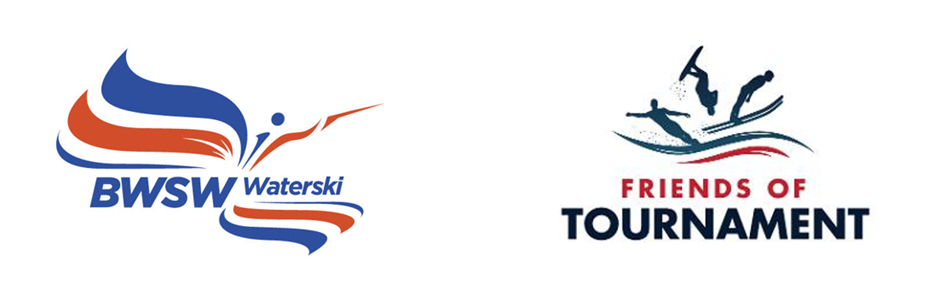 